ACTIVITY N°2 PARA DESARROLLAR EN EL LIBRODesarrolla la actividad número 2, en la página 10 del libro.Encierra en un círculo las palabras del recuadro con el color que indica la instrucción: verde (alimentos), rojo (comidas por ej. Almuerzo), café (preparaciones) y azul (acciones)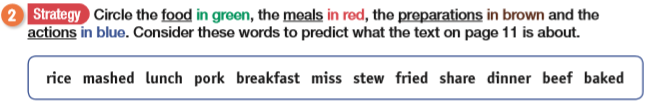 Desarrolla la actividad 3, en la página 11 del libro. Lee el texto y responde las preguntas a, b y c del costado derecho.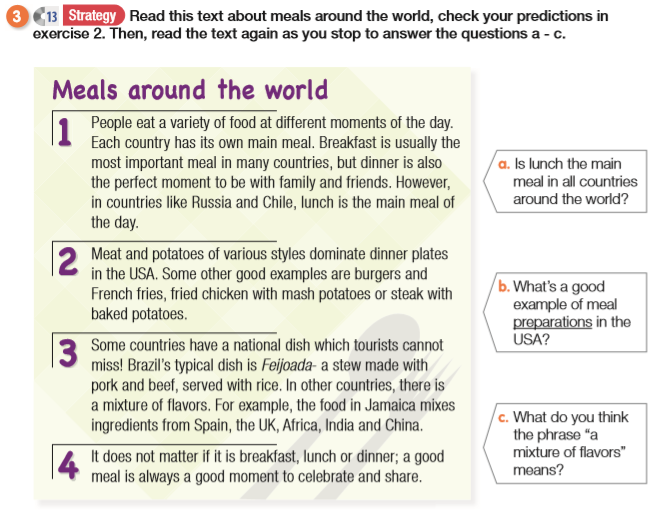 Desarrolla la actividad n°4, en la página 11 del libro. Según el texto de la actividad anterior, cual define cada una de las imágenes. Coloca el número correspondiente a cada una.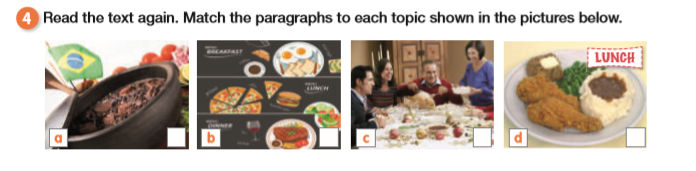 Desarrolla la actividad n°5, en la página 11 del libro.Decide si las oraciones son verdaderas o falsas de acuerdo al texto de la actividad n°3.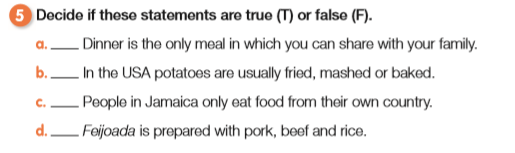 EVALUACIÓN N°2Explica como preparar o cocinar una receta de tu elección. Esta receta debe ser explicada en 7 pasos. Además, debes agregar los ingredientes necesarios. Tienes dos opciones para realizar el trabajo. Puede ser en Power point o en una cartulina.Power point: En la primera diapositiva indicar tu nombre, curso y nombre de la receta.Explicar cada paso de la receta por cada diapositiva. Agregar una imagen que represente cada paso.Cartulina: Agregar los ingredientes y una imagen por cada uno.Explicar cada uno de los 7 pasos de la preparación. Las trabajos hechos en Power point deben ser enviados a:Si eres de 6°A     teacher.amaroclaudio@gmail.comSi eres de 6°B     josefina.tejosjim@gmail.comPara los trabajos hechos en cartulina debes sacar una foto y enviarla a:Si eres de 6°A     teacher.amaroclaudio@gmail.comSi eres de 6°B     josefina.tejosjim@gmail.comNOTA: Cada archivo debe tener como nombre, el nombre completo del alumno y su curso correspondiente. 